Glutenfri fletteloff2 dl q-meieriene naturell yoghurt1 1/2 dl laktosefri melk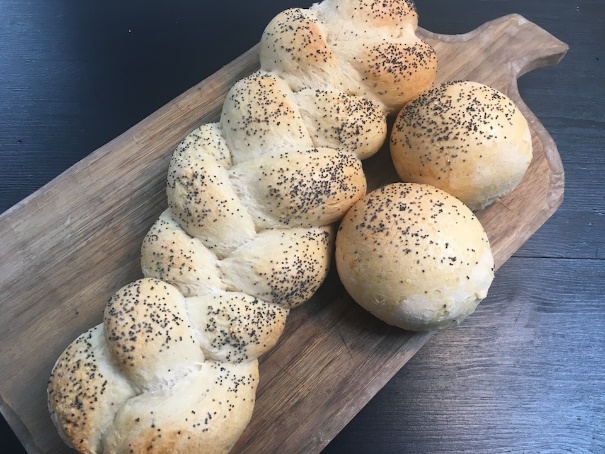 1 1/2 dl kokende vann1 pose tørrgjær2 ss glutenprotein2 ss fiberhusk1 ss sukker100 gr smør, smeltet500 gr TORO lys melblanding1 ts salt1 egg og 2 ss melk til pensling2 ss valmuefrøBland sammen yoghurt, varmt vann, smeltet smør og melk i en bakebolle. Tilsett fiberhusk og gjær og rør godt. La blandingen svelle i ett minutt. rør videre i noen minutter.Ha mel, glutenprotein, salt, sukker i en annen bakebolle og rør inn de våte ingrediensene. Røres godt i ett par minutter før du begynner å kna deigen. Tilsett gjerne mer mel eller væske ved behov. Deigen skal være smidig og lett å jobbe med.Heves på ett lunt sted under ett kjøkkenhåndkle i 30 minutter.Del deigen inn i 3 emner som du triller ut til "lange pølser".Flett pølsene sammen til en tykk flette. Legg loffen på et stekebrett med bakepapir og la den heve under plast til dobbel størrelse. Pensle med sammenvispet egg, melk og dryss valmuefrø over. Vi hadde litt deig til overs og trillet ut et par rundstykker også.Stek loffen på midterste rille i stekeovnen ved 220 °C i 15-20 minutter.Pappautengluten.no